«Что узнали. Чему научились» («Новогоднее путешествие»)(1 класс)Цель: закрепить знания нумерации, состава чисел, навыка счета в пределах 10, навыка решения задач.Задачи:-обобщить математические представления о числах в пределах 10 и действиях с ними;-формировать УУД работать по инструкции, образцу;-составлять модели различных математических ситуаций;-находить способ решения и уметь его объяснить;-развивать логическое мышление;-воспитывать интерес к уроку через путешествия по разным странам;-воспитывать стремление овладевать навыками совместной работы в коллективе.Оборудование: карта мира, снежинки, карточки с заданиями.Ход урокаОрганизационный момент (проверка готовности детей к уроку)Мотивация-Лесом частым, полем вьюжнымЗимний праздник к нам идет,Так давайте скажем дружно:«Здравствуй, здравствуй, Новый год!»Ребята, любите ли вы этот праздник? Почему? (ответы детей)Действительно, праздник Новый год – самый веселый, чудесный и волшебный! А ведь раньше Новый год встречали осенью – 1 сентября. Но император Петр I издал указ: «Празднование Нового года перенести на 1 января». Вот с тех пор мы и встречаем Новый год зимой. А как вы отмечаете этот праздник? (ответы детей)А знаете ли вы, что во всех странах мира Новый год празднуют по-особому? Сегодня мы с вами отправимся в новогоднее путешествие по странам мира и узнаем, как в какой стране празднуют Новый год. Но путешествие наше будет не обычным, а математическим!Итак, в путь!Работа по темеЗвучит музыка. На доске – карта мира, по прибытии в очередную страну на карту прикрепляется снежинка.-Чтобы узнать, в какую страну мы попали, нужно выполнить задание.Запишите числа в порядке возрастания, расположите буквы в соответствии с числами и прочитайте название страны (все задания дети выполняют на индивидуальных листах-карточках).	Итак, мы с вами оказались в Германии. Здесь перед Новым годом нужно обязательно встретить трубочиста. И великое счастье – прикоснуться к нему и испачкаться сажей.А еще специально к празднику чеканят монеты, на которых изображен ребенок, сидящий на свинье, так как считается, что свинья – это символ благополучия. Нарисуем и мы свинью, но используя при этом только предложенные геометрические фигуры.	Молодцы! Справились с заданием! Отправляемся дальше!Звучит музыка.И мы в Монголии! Здесь Новый год совпадает с праздником скотоводства, поэтому в праздничные дни проходят спортивные состязания, проверки на ловкость и смелость. И особенно любимы скачки на разномастных конях.А дети в Монголии очень любят решать задачи про животных. Решим и мы одну (чтение, анализ и решение задачи).Молодцы! Двигаемся дальше!Звучит музыка.И оказались мы с вами в Италии! Здесь в новогоднюю ночь выбрасывают всю разбитую посуду, сломанную мебель, старые вещи. Говорят, что это принесет богатство. А в каждый дом прилетает волшебница Бефана. Она дарит послушным детям игрушки, а непослушным – угольки.Выполним следующее задание так, чтобы не получить от Бефаны уголек.Сосчитайте количество треугольников на рисунке.Отлично! Быстро справились с заданием. Из Италии мы перенесемся в Болгарию (звучит музыка). Здесь с последним ударом часов гаснет свет, и все целуются. А в новогодний пирог кладут монеты и бутоны роз. Тот, кто найдет в пироге монету, будет богатым, а кто откусит кусочек пирога с бутоном розы, будет счастливым.Физкультминутка-Давайте представим себя болгарами и сыграем в игру «Да и нет». А заодно и отдохнем. Запомните, пожалуйста, что в Болгарии все наоборот: «да» - крутим головой (как у нас «нет»), а несогласие выражаем кивком (наше «да»). Будьте внимательны!- 4‹6 (крутят головой);- 6+3=9 (крутят головой);- 7‹2 (кивают);- сумма чисел 2 и 3 равна 7 (кивают);- 2, 4, 6, 8, 10 – четные числа (крутят головой);- сумма чисел 5 и 1 равна первому слагаемому (кивают);- у треугольника – 3 угла (крутят головой);- 5-это 2 и 2 (кивают).   5. Работа по теме (продолжение)Звучит музыка.Из Болгарии мы попадаем во Францию. Здесь очень любят веселиться, поэтому многие выходят на улицу в праздничных маскарадных костюмах. А к детям приходит французский Дед Мороз - Пер Ноэль. Он приезжает на ослике с корзинкой подарков, кладет их в башмачки или сапожки, оставленные возле… А вот возле чего, вы узнаете, решив выражения и расставив числа-ответы в порядке возрастания.Где же оставляет подарки Пер Ноэль? (возле камина)Молодцы! Снова в путь! (звучит музыка)Следующая страна – Китай. Согласно древней традиции при встрече Нового года полагается создавать шум и гам, чтобы отпугнуть злых духов. А чтобы Новый год был счастливым, на столе должно быть много рыбы. Давайте мы составим задачу про рыбок, используя рисунок, и решим ее.Молодцы! Ну а сейчас пора возвращаться домой, в Россию! А как в нашей стране готовятся к приходу Нового года? (ответы детей)А вот что является главным атрибутом праздника, узнаем, соединив числа в порядке возрастания.Что же у нас получилось? (елочка)Подведение итоговПредлагаю разукрасить наши елочки, вспомнив, какие задания мы выполняли, что узнали, чему научились (ответы детей).Какие же красивые елочки у вас получились! Как вы думаете, почему? (ответы детей) Спасибо всем за работу!Рефлексия-Ну что ж, вот и закончилось наше необычное новогоднее путешествие. Желаю вам здоровья, мира, дружбы, счастья и удачи! приложениеНовогоднее путешествие 5 6 7 3 4 8 1 2                 _____________________анирмяге	_______________3. На лугу паслись 4 коровы и столько же телят. Сколько всего животных было на лугу? ______________________________________________________________________________4.                                                      _____________5.   10 – 5 =        а                   ___________________      6 - 2 =         к      1 + 6 =        и                   ___________________      5 + 1 =        м      3 + 5 =        н7.                                           *5                               *6 *7              3 *  *4                         8*           9*       *1        *2                                     10 *       *06.      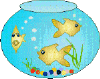 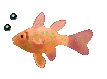 ___________________________________________________________________________________________________________________________________________________